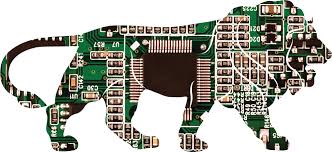 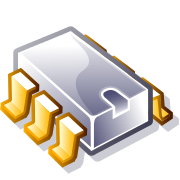           120 Micro Electronics                                                                                     Test 2 ReviewGates Chapter 19 and 20Pure ____________material is Germanium and SiliconeCovalent bonds break from semiconductor material allowing electrons to flow under__________________________, one of the problems of semiconductors___________represent the absence of electrons in the valance shell.A difference of potential applied to a pure semiconductor material, creates a _________________toward the positive terminal and a ____________flow (movement) toward the negative terminal.Current flow in a semiconductor material consists of both electron ____________and hole ___________N-Type material- ___________are the majority carrier. In P-type material ______________are the majority carrier.Chap 20- the region near the junction is referred to as the ____________ region. The charge at the junction creates a voltage called the ____________ voltageBarrier voltage is_________ for germanium and __________for siliconCurrent flows through a diode only when the____________ voltage is greater than the barrier voltage.